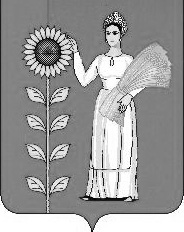 СОВЕТ ДЕПУТАТОВ СЕЛЬСКОГО ПОСЕЛЕНИЯТИХВИНСКИЙ СЕЛЬСОВЕТДобринского муниципального района Липецкой областиРоссийской Федерации52-я сессия VсозываР Е Ш Е Н И Е       12.07.2019 г.                           д.Большая Плавица                     № 196– рс      О признании утратившими силу некоторых решенийВ связи с приведением нормативных актов сельского поселения в соответствии действующему законодательству Российской Федерации, руководствуясь Уставом сельского поселения  Тихвинский сельсовет,  Совет депутатов сельского поселения Тихвинский сельсовет РЕШИЛ:1. Признать утратившим силу следующие решения Совета депутатов сельского поселения:	 - решение № 41-рс от 29.09.2006 года «Об утверждении Положения о порядке организации и проведения публичных слушаний на территории сельского поселения Тихвинского сельсовета»;	- решение № 149-рс от 13.06.2018 года «Об изменениях в   Порядок организации ипроведения публичных слушаний на территории сельского поселения Тихвинскийсельсовет»;	- решение №157-рс от 08.10.2009г. «О постоянных (временных) комиссиях Советадепутатов сельского поселения Тихвинский сельсовет Добринского муниципальногорайона Липецкой области.	2. Настоящее решение вступает в силу со дня  его официального обнародования.Председатель Совета депутатовсельского поселенияТихвинский сельсовет                                                А.Г.Кондратов